报 价 邀 请 函尊敬的先生/女士：“海南农业生物多样性参与式原生境保护和可持续利用项目“现就 “示范景观区参与式评估和规划” 咨询服务进行公开询价。诚邀贵单位为该咨询服务提交申报书。关于申报书的编制指南请参阅随后的说明。特别说明，本报价邀请函不应视为双方合同关系成立的依据或请求。我办将按照本文件中的评分标准遴选出最优服务提供方。附件：申报书编制指南任务大纲个人简历格式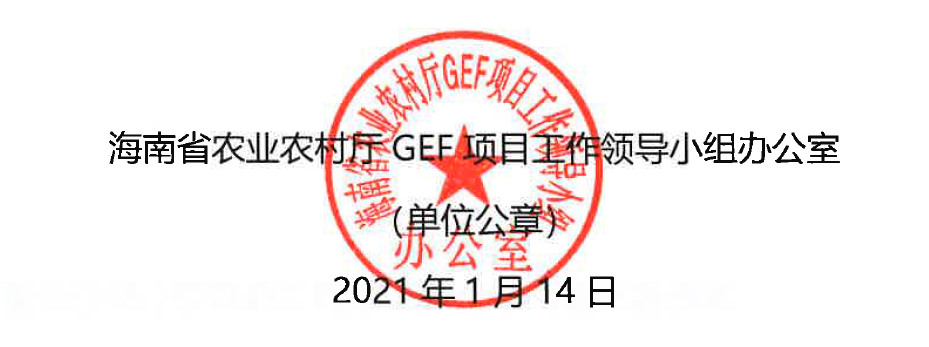 ：申报书编制指南一般说明申报单位应当在申报书各页加盖单位骑缝印章。申报书按照下列顺序书装：封面。包括项目名称，申报单位名称和通讯地址，联系人及联系方式。目录。包括申报书内容清单和对应的页码。法人证件和法人代表身份证复印件，如授权委托则提供法人代表授权委托书原件和被委托人身份证复印件。申报书技术部分。申报书财务部分。封装要求：申报书外封袋上应标明“海南农业GEF项目示范景观区参与式评估和规划咨询服务申报书”，以及贵单位的名称和通讯地址、联系人姓名及电话，密封后加盖单位印章。申报书纸质版一式3份须在询价公告截止日17:00前邮寄或直接送到：海南省农业农村厅GEF项目领导小组办公室（海口市兴丹路16号现代农业中心大楼705室，邮编：570000，联系人：凌小倩，联系电话：0898-6531 1037）。申报书电子版（扫描件）请发送至：hngefo@126.com。报价单位对所提交材料的真实性负责，如有伪造、虚报等情况，一经发现一律取消资格，所产生法律后果由报价单位承担。贵单位须保证递交的申报书在递交截止日后的30日内有效。我办将尽力在此期限内完成全部评选工作。我办不支付贵单位为准备申报书所产生的任何费用，而且这些费用也不能包含在本申报书财务部分的预算中。如果贵单位对本次询价或项目有疑问，请按上述联系方法咨询或书面提出澄清请求，我办将给予书面答复，并根据需要决定是否抄送其他相关报价方。申报书技术部分和财务部分编制说明技术部分申报书技术部分应简明扼要，参考任务大纲要求，按如下格式和顺序进行编制（包括但不局限于以下内容）：单位及资格描述：单位的简要概述和近期执行类似项目的情况（如项目名称、主要内容、管理方信息、金额等），以及其它有助于评估贵单位财务能力和管理能力的相关信息。对咨询服务内容的理解：对所及咨询服务的总体把握和理解、工作思路，对任务大纲中有关数据、支持服务和配套设施的评估等。建议的技术路径、方法学、时间框架和产出成果：包括对任务大纲的评估和建议，解决任务大纲所及问题的针对性阐述，以及完成每一项工作所需的工作量（人周数）等。该部分内容是申报评审的重点。工作团队组成工作团队的人员组成（包括监督管理人员）及其分工。工作团队的组织关系图及对此种组织关系的功能性描述。工作团队成员情况团队成员的个人简历并签名（参见所提供的格式填写）。财务部分列出总报价及各个分项报价，报价的货币单位采用美元，并注明此报价有效期（不应少于自截标之日起30日）。如果总报价与各分项合价之和不一致，则以合价为准修改总报价。对于没有相应报价的技术部分所及活动，其费用被认为已经包含在其他活动或项目中。对于超出技术部分的活动报价，可在合同谈判时予以调整，但不应改变原财务部分的费率单价，除非费率远高于正常水平。资金中不得提取管理费。申报书评分标准我办将本着公平、公正的原则对申报书分两个阶段进行评审，总分值为100分，其中技术部分占80分，财务部分占20分。所有评委对某申报书打分的算术平均值为该申报方最终得分，按由高到低顺序排列选取最优的服务提供方。第一阶段：技术部分评审申报书技术部分占80分，按以下标准进行评分：申报方的总体实力以及同类项目经验和业绩（20分）申报书对任务大纲的响应程度，技术可行性及工作计划（30分）主要承担人员资格和工作能力（共20分）服务承诺和相应文件的规范性和完整性（10分）第二阶段：财务部分评审申报书财务部分占20分。只对技术评审得分在60分以上的申报书进行财务评审。报价最低得满分，其他申报书的得分按照以下公式计算：示范景观区参与式评估和规划咨询服务任务大纲一、	项目背景“UNDP-GEF海南省农业生物多样性参与式原生境保护和可持续利用项目”是由联合国开发计划署为国际执行机构、海南省农业农村厅为国内实施机构的全球环境基金项目，旨在保护和可持续利用海南省具有全球重要意义的粮农遗传资源。项目的执行期为五年（2020年6月-2025年6月），总投资约1,167万美元，其中全球环境基金赠款约150.9万美元。项目的战略是建立广泛的参与合作机制，优化相关政策环境，加强能力建设，传播农业生物多样性的环境和经济价值，提升公众保护意识；项目还特别注重妇女和青年的参与，以消除农业生物多样性保护的障碍；通过建立和示范创新型、参与式、伙伴式的激励机制，鼓励当地农民保护地方特色的传统作物和畜禽品种，提升当地农民可持续的生计水平，以实现农业生物多样性原生境保护和可持续利用的长期目标。为此，项目开展四个方面的活动：一是完善农业生物多样性原生境保护和可持续利用的相关政策、战略和法规框架，加强基础支撑环境；二是在琼中县、白沙县和琼海市三个农地景观示范区建立和示范农业生物多样性原生境保护和可持续利用（包括山兰稻、五脚猪、嘉积鸭等）的激励机制，并在农户、私营和公共部门之间建立长期合作伙伴关系，建立传统粮农遗传资源品种的营销网络和认证计划，开拓产品和服务市场；三是加强机构能力建设，推动农业生物多样性原生境保护的政府部门工作中的主流化，推广项目的激励方法；四是开展意识提升，加强农业生物多样性的监测体系建设和知识管理。根据项目总体设计和实施需要，经相关部门批准，现通过询价方式选择一家单位承担该项目“示范景观区参与式评估和规划”的分包任务。二、	任务目标该任务的主要目标是为项目示范区制订参与式粮农遗传资源景观评价、规划和农业生态系统健康监测评估规程，并与景观区伙伴关系工作组合作，在白沙县的五指山猪示范景观区（面积约：1,328公顷）和琼海市的嘉积鸭示范景观区（面积约：1,319公顷）开展参与式农村调查和综合评价，为上述两个景观区制订粮农遗传资源保护和可持续利用计划，为该计划实施效果的监测评估提供技术支持。三、	任务期限自合同签署之日起至2022年3月31日止。四、采购预算12,500美元五、任务描述具体任务为：(一)	为项目的示范景观区开展参与式景观评估制订参与式粮农遗传资源景观评估规程。(二)	为项目的示范景观区开展监测和评估活动制订农业生态系统健康参与式监测和评估规程。(三)	与社区发展专家合作，协助白沙县五指山猪示范景观区和琼海市嘉积鸭示范景观区成立景观区伙伴关系工作组，包含适当的妇女和青年代表，并为该工作组开展监测和评估活动建议采购设备清单。(四)	为培训景观区伙伴关系工作组成员提供技术支持，内容包括社区发展、可持续生计、自然资源管理、资金管理、GRFA品种的营养价值、文化价值和传统知识、性别主流化、冲突管理、品种保护、农业生态系统健康的监测评估等（其中部分培训由项目聘用专家提供），建立示范景观区开展参与式监测和评估的能力；(五)	根据评估规程，完成白沙县五指山猪示范景观区（面积约1,328公顷）和琼海市嘉积鸭示范景观区（面积约1,319公顷）的参与式调查和综合评估，包括景观区地理、文化、农业、社会和传统知识，景观区农业生物多样性基线及分析等；(六)	根据综合评估结果，为上述两个景观区制订粮农遗传资源保护和可持续利用计划，包括景观区内实现农业生物多样性资源可持续管理的具体要求；(七)	指导和协助白沙县和琼海市的两个示范景观区根据监测和评估规程开展参与式监测，评估景观区粮农遗传资源保护和可持续利用计划的实施效果。六、	预期产出及工作进度(一)	合同签署后1个月内，提交整体工作计划；(二)	合同签署后4个月内，提交示范景观区参与式评估规程和农业生态系统健康参与式监测和评估规程；(三)	合同签署后6个月内，提交景观区伙伴关系工作组培训报告及景观区监测评估设备采购建议；(四)	合同签署后9个月内，提交白沙县五指山猪景观区和琼海市嘉积鸭景观区综合评估报告及粮农遗传资源保护和可持续利用计划；(五)	合同签署13个月内，提交白沙县五指山猪景观区和琼海市嘉积鸭景观区年度参与式监测评估报告七、	资质要求（一）承担单位需符合下列要求：1.	属于中华人民共和国境内注册的独立法人机构2.	开展过参与式农村社会调查和监测评估的项目经验；3.	具有开展调查并编制调查报告的条件和能力；4.	具有农业生物多样性保护方面国际项目合作经验者优先。（二）团队负责人和成员应符合以下要求：1.	团队负责人应具有高级职称；2.	团队负责人应具备多学科背景知识，具有从事农业生物多样性保护、可持续发展和社会学研究相关领域工作经验；3.	团队负责人具备同政府相关部门和机构合作的经验，有良好的人际沟通和协调能力；4.	团队成员应具有农业生物多样性和社会学等相关专业背景;5.	团队成员至少1人具备多方协调工作和沟通的能力，具有国际项目工作经验。个人简历格式UNDP-GEF海南农业生物多样性参与式原生境
保护和可持续利用项目咨询服务采购询价文件示范景观区参与式评估和规划海南省农业农村厅GEF项目工作领导小组办公室财务得分值=最低报价x 20财务得分值=该申报书的报价x 20个人简历个人简历个人简历个人简历姓  名性别申请的职位学历现工作单位联系电话职务/职称Email常住地址教育和培训经历：教育和培训经历：教育和培训经历：教育和培训经历：工作经历：工作经历：工作经历：工作经历：相关论文/著作发表：相关论文/著作发表：相关论文/著作发表：相关论文/著作发表：获奖情况：获奖情况：获奖情况：获奖情况：语言能力：	中文：	母语    熟练    一般	英语：	熟练    较好    一般语言能力：	中文：	母语    熟练    一般	英语：	熟练    较好    一般语言能力：	中文：	母语    熟练    一般	英语：	熟练    较好    一般语言能力：	中文：	母语    熟练    一般	英语：	熟练    较好    一般承担过类似项目的经验描述：[列出1-3个曾从事过的类似项目经历，包括项目名称、主管部门以及个人所承担的工作任务]承担过类似项目的经验描述：[列出1-3个曾从事过的类似项目经历，包括项目名称、主管部门以及个人所承担的工作任务]承担过类似项目的经验描述：[列出1-3个曾从事过的类似项目经历，包括项目名称、主管部门以及个人所承担的工作任务]承担过类似项目的经验描述：[列出1-3个曾从事过的类似项目经历，包括项目名称、主管部门以及个人所承担的工作任务]我在此签字确认：此简历正确描述了我的资格和经验，并承诺在具备完全行为能力的情况下，我会在项目有效期内完成合同约定的任务。签名：	日期：我在此签字确认：此简历正确描述了我的资格和经验，并承诺在具备完全行为能力的情况下，我会在项目有效期内完成合同约定的任务。签名：	日期：我在此签字确认：此简历正确描述了我的资格和经验，并承诺在具备完全行为能力的情况下，我会在项目有效期内完成合同约定的任务。签名：	日期：我在此签字确认：此简历正确描述了我的资格和经验，并承诺在具备完全行为能力的情况下，我会在项目有效期内完成合同约定的任务。签名：	日期：